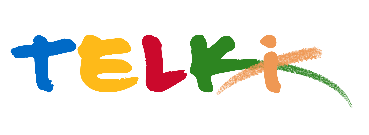 Telki Község Önkormányzata2089 Telki, Petőfi u.1.Telefon: (06) 26 920 801E-mail: hivatal@telki.huwww.telki.huELŐTERJESZTÉS A KÉPVISELŐ-TESTÜLET 2023. december 11-i rendes ülésére Napirend tárgya:Telki község Önkormányzat 2024.évi költségvetési koncepciójaA napirendet tárgyaló ülés dátuma: 			2023. 12.11. A napirendet tárgyaló ülés: 				Pénzügyi bizottság, Képviselő-testület Előterjesztő: 						Deltai Károly polgármesterAz előterjesztést készítette: 				dr. Lack Mónika jegyző		 A napirendet tárgyaló ülés típusa: 			nyílt / zárt A napirendet tárgyaló ülés típusa:			rendes / rendkívüliA határozat elfogadásához szükséges többség típusát: egyszerű / minősített A szavazás módja: 					nyílt / titkos 1.Előzmények, különösen az adott tárgykörben hozott korábbi testületi döntések és azok végrehajtásának állása: 2. Jogszabályi hivatkozások: - Magyarország 2024. évi központi költségvetésről szóló 2023. évi LV. törvény- Az államháztartásról szóló 2011. évi CXCV. törvény3. Költségkihatások: Költségvetési források 4. Tényállás bemutatása: Az önkormányzatok működésére vonatkozó jogszabályok nem tartalmaznak a költségvetési koncepció elkészítésére, benyújtására vonatkozó előírást, azonban a 2024. évi költségvetés tervezéséhez fontos, hogy a Képviselő-testület megismerhesse a következő gazdasági év gazdálkodását befolyásoló folyamatokat, a jövő évi költségvetés tervezését megelőzően meghatározhassa az önkormányzat 2024. évi költségvetése tervezésének fő irányait, szempontjait, és ezzel biztosíthatja, hogy a költségvetési rendelet-tervezetben szereplő előirányzatok a biztonságos működés mellett az önkormányzat középtávú céljainak, feladatainak megvalósítását szolgálják.A koncepció elsődleges célja a következő évi költségvetés kialakításához szükséges alapelvek, főbb célkitűzések meghatározása. A 2024. évi költségvetési törvényt az Országgyűlés Magyarország 2024. évi központi költségvetésről szóló 2023. évi LV. törvénnyel (a továbbiakban: költségvetési törvény) fogadta el. A költségvetési törvény általános indoklása szerint az önkormányzatokat érintően az alábbiak emelhetők ki:Az önkormányzatok általános működtetésének és ágazati feladatainak támogatására igényelhető fajlagos támogatási összegek jóváhagyásra kerültek. Az önkormányzatok központi finanszírozása továbbra is alapvetően az önkormányzati feladatellátáshoz igazodó, feladatalapú támogatási rendszerben történik. A 2024. évi költségvetés tervezésének megkezdése előtt fontos áttekinteni a központi költségvetési törvény helyi önkormányzatokra vonatkozó részeit, illetve a várható bevételeket, kiadásokat és kötelezettségvállalásokat. Ezek figyelembevételével lehet megállapítani a következő év gazdálkodási célkitűzéseit és elkezdeni a következő év költségvetésének tervezési feladatait. Bevételeink:Az Áht. 6. § (3)-(4) bekezdése szerint költségvetési bevételek:  „(3) Működési bevételek - és azok kiemelt előirányzatai - azok közgazdasági jellege szerint a működési célú támogatások államháztartáson belülről, amelyek az államháztartáson belülről működési célból kapott támogatásokból és más ellenérték nélküli bevételekből származnak, a közhatalmi bevételek, amelyek az adókból, illetékekből, járulékokból, hozzájárulásokból, bírságokból, díjakból és más fizetési kötelezettségekből származnak, a működési bevételek, amelyek a készletek és szolgáltatások értékesítésekor kapott ellenértékből, a tulajdonosi bevételekből, a kapott kamatokból és más hasonló, a működés során keletkező bevételekből származnak, a működési célú átvett pénzeszközök, amelyek az államháztartáson kívülről működési célból kapott támogatásokból és más ellenérték nélküli bevételekből származnak. (4)  Felhalmozási bevételek - és azok kiemelt előirányzatai - azok közgazdasági jellege szerint a felhalmozási célú támogatások államháztartáson belülről, amelyek az államháztartáson belülről felhalmozási célból kapott támogatásokból és más ellenérték nélküli bevételekből származnak, a felhalmozási bevételek, amelyek az immateriális javak, tárgyi eszközök értékesítésekor kapott ellenértékből, valamint a részesedések, befektetési jegyek értékesítésekor, megszűnésekor kapott bevételekből származnak, a felhalmozási célú átvett pénzeszközök, amelyek az államháztartáson kívülről felhalmozási célból kapott támogatásokból és más ellenérték nélküli bevételekből származnak.” I.1. Működési célú támogatások államháztartáson belülről A költségvetési törvény alapján az állami támogatásokat a 2023. évi költségvetéssel azonos elven, feladatalapú finanszírozás formájában biztosítja a központi költségvetés. A költségvetési törvényt áttekintve általánosságban elmondható, hogy a feladatfinanszírozás rendszere alapvetően nem változik 2023. évhez képest. A 2024. évi állami hozzájárulásra vonatkozó mutatószám felmérésre és igénylésre novemberben került sor, melynek alapján a Magyar Államkincstár várhatóan a Kvtv. szerint 2024. január 05-ig igazolja vissza az önkormányzatunkat megillető állami támogatások pontos összegét.I.1.1. A költségvetési törvény alapján - a helyi önkormányzatok működéséhez és ágazati feladatainak ellátásához - a központi költségvetési kapcsolatokból származó támogatások az alábbiak: A helyi önkormányzatok működésének általános támogatásaÖnkormányzati hivatal működésének támogatása az elismert hivatali létszám alapján a személyi és dologi kiadások elismert átlagos költségei figyelembevételével történik. Fajlagos összege 5.537.000 Ft/fő-ről emelkedik 6.000.000 Ft/fő-re. Település-üzemeltetéshez kapcsolódó feladatellátás támogatása  A zöldterület-gazdálkodással kapcsolatos feladatok ellátásának támogatása a települési önkormányzatokat a zöldterületek, és az azokhoz kapcsolódó építmények kialakításához és fenntartásához kapcsolódóan a belterület nagysága alapján illeti meg, mértéke a 2023.évihez képest változatlan, 26 000 Ft/hektár.A közvilágítás fenntartásának támogatása az önkormányzatokat a településen történő közvilágítás biztosításához kapcsolódóan illeti meg. A támogatás meghatározása a településen kiépített kisfeszültségű hálózat kilométerben meghatározott hossza alapján történik, a 2021. évi országosan összesített önkormányzati beszámolóban szereplő „Közvilágítás” kormányzati funkció alapján településkategóriánként számított átlagos, egy kilométerre jutó nettó működési kiadások figyelembevételével. Település kategóriánként a támogatás fajlagos összege az alábbi: A köztemető fenntartással kapcsolatos feladatok támogatása a 2021. évi országosan összesített önkormányzati beszámolóban szereplő „Köztemető-fenntartás és -működtetés” kormányzati funkció település kategóriánkként számított egy négyzetméterre eső nettó működési kiadások figyelembevételével. Az így meghatározott támogatás összege legalább 100.000 Ft.A közutak fenntartásának támogatása a települési önkormányzatokat a közutak fenntartásával kapcsolatos feladataihoz kapcsolódóan illeti meg, a 2021. évi országosan összesített önkormányzati beszámolóban szereplő „Közutak, hidak, alagutak üzemeltetése, fenntartása” és „Parkoló, garázs üzemeltetése, fenntartása” kormányzati funkciók alapján település kategóriánként számított nettó működési kiadások figyelembevételével. Település kategóriánként a támogatás fajlagos összege az alábbi: A központi költségvetés támogatást biztosít az önkormányzatok számára a Mötv. 13. §-ában meghatározott egyes kötelező feladatok ellátásához. A támogatás minimális összege az 1 000 fő lakosságszámot meg nem haladó azon települések esetében, ahol az egy lakosra jutó iparűzési adóerő-képesség nem haladja meg a 32 000 forintot: 6,6 millió forint, az 1 000 fő lakosságszám feletti azon települések esetében, ahol az egy lakosra jutó iparűzési adóerő-képesség nem haladja meg a 32 000 forintot: 8,5 millió forint, az egyéb települések esetében: 4,8 millió forint.Polgármesteri illetményhez és költségtérítéshez nyújtott támogatás: a polgármesteri illetmény és költségtérítés, valamint az ezekhez kapcsolódó szociális hozzájárulási adó kifizetésére használható fel. A támogatás a legfeljebb 500 fő lakosságszámú önkormányzatokat illeti meg. A támogatás az önkormányzat lakosságszámát és a polgármesteri tisztség betöltésének módját figyelembe véve az alábbi paramétertábla szerinti összeg:A települési önkormányzatok egyes köznevelési feladatainak támogatása  Óvodapedagógusok, és az óvodapedagógusok nevelő munkáját közvetlenül segítők bértámogatása: Az óvodapedagógusok átlagbérének és közterheinek elismert összege 2023-ban 5.262.900 Ft/számított létszám/év volt, 2022-re ez az összeg 5.980.790 Ft-ra emelkedik. 2024. évben az óvodapedagógusok nevelő munkáját közvetlenül segítők átlagbérének és közterheinek elismert összege is emelkedik, összege 3.878.000 Ft/fő/év összegről 4.421.000 Ft/fő/év összegre.Az óvodaműködtetési alaptámogatás: A támogatás a települési önkormányzatot az óvoda működtetésével és feladatellátásával összefüggő kiadásaihoz kapcsolódóan illeti meg az általa fenntartott óvodában nevelt gyermeklétszám után. A létszám meghatározásakor minden gyermeket egy főként kell figyelembe venni, ez az összeg a 2024. évben 137.000 Ft/fő/év.Kiegészítő támogatás az óvodapedagógusok minősítéséből adódó többletkiadásokhoz: A központi költségvetés - 2023. január 1-je és 2023. december 31-e között ténylegesen foglalkoztatott pedagógusok száma alapján -, kiegészítő támogatást biztosít a Pedagógus II., Mesterpedagógus vagy Kutatótanár fokozatú besorolással rendelkező óvodapedagógusok béréhez.  A kiegészítő támogatás Alapfokozatú végzettségű pedagógus II. kategóriába sorolt pedagógusok után 2023-ban 514.000 Ft/fő/év. A települési önkormányzatok szociális, gyermekjóléti és gyermekétkeztetési feladatainak támogatása  Települési önkormányzatok szociális és gyermekjóléti és gyermekétkeztetési feladatainak támogatásaA települési önkormányzatok szociális feladatainak egyéb támogatására összege 5.152.000 Ft, ez 2023. évben 5.320.000 Ft volt.A szociális kötelező feladatok ellátása a 2023. évben is intézményfenntartó társuláson keresztül működik, a Híd Szociális és Gyermekjóléti Szolgálat keretében. Ezen feladat normatív támogatást az intézményfenntartó társulás (BÖT) igényli le, így Telki költségvetését ez nem befolyásolja.A gyermekétkeztetéssel kapcsolatos támogatásA gyermekétkeztetés támogatása a bölcsődei, az óvodai, iskolai, kollégiumi gyermekétkeztetés egyes kiadásaihoz használható fel. A támogatásnak két eleme van, egyrészt a finanszírozás szempontjából elismert dolgozók bértámogatására 2.961.000 forint/számított létszám/év, másrészt a központi költségvetés támogatást biztosít a települési önkormányzatoknak az általuk biztosított intézményi gyermekétkeztetési feladattal összefüggésben felmerülő nyersanyag- és dologi kiadásokhoz, a személyi térítési díjból származó elvárt bevételek figyelembevételével.Az óvodai, iskolai gyermekétkeztetés egyes kiadásaihoz az idei évben 59.805.059.- Ft támogatást kapott az önkormányzat. A 2024.évi gyermekétkeztetés bértámogatása 29.195.460 Ft, az üzemeltetési támogatás várható összege még nem ismert.Települési önkormányzatok kulturális feladatainak támogatásaE támogatás az önkormányzatokat lakosságszám alapján illeti meg (4.579 fő) a Mötv.-ben, valamint a Kult. tv.-ben meghatározott nyilvános könyvtári feladatainak ellátásához és a közművelődési alapszolgáltatások biztosításához. Nyilvános könyvtári ellátási és közművelődési feladatokhoz 2024. évben 10.133.327 Ft támogatás várható. (2023. évi támogatás összege 10.124.475 Ft volt.). A támogatás fajlagos összege változatlanul 2.213 Ft/fő.Amennyiben a nyilvános könyvtárat fenntartó önkormányzat a támogatás legalább 10 %-át nem könyvtári dokumentum vásárlására fordítja, úgy a támogatás 20 %-ának megfelelő összegre nem jogosult. Szolidaritási hozzájárulásA 22.000.- forint feletti egy lakosra jutó iparűzési adóerő-képességgel rendelkező önkormányzat, az egy lakosra jutó iparűzési adóerő-képességétől függő mértékű szolidaritási hozzájárulást köteles teljesíteni a központi költségvetésnek.A költségvetési törvény szerint a szolidaritási hozzájárulás alapja az önkormányzatok iparűzési adóerő-képességet meghatározó adóalapja.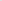 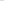 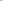 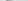 A szolidaritási hozzájárulás mértéke továbbra is lineárisan növekszik az egy lakosra jutó adóerő-képesség emelkedésével. A szolidaritási hozzájárulás várható összege 13.702.446.- Ft, ez az összeg 2023. évben 8.357.882.- Ft volt.Központi költségvetésből származó bevételekI.2. Közhatalmi bevételek Közhatalmi bevételek közé az önkormányzat által megállapított helyi adók, átengedett bevételek, valamint egyéb bevételként a végrehajtási költségátalány, a mulasztási bírság, továbbá a késedelmi pótlék bevételek tartoznak. Az önkormányzat legjelentősebb bevételi forrásai továbbra is a helyi adókból származó bevételek. A helyi adók közül a telekadó, idegenforgalmi adó és a helyi iparűzési adó vonatkozásában emelkedtek az adómértékek 2023. évben, az építményadó tekintetében pedig az eddig alkalmazott kedvezmények kivezetésre kerültek. A 2023. évi teljesítés adatokat figyelembe véve a 2024. évi költségvetési év adóbevételei az alábbiak szerint prognosztizálhatóak:Telekadó: 38 mFt Helyi iparűzési adó: 190 mFt Idegenforgalmi adó: 12 mFt Építményadó: 120 mFt A helyi adóknál az előző évek irányelvét kell alkalmazni a tervezés folyamán, a pénzügyi egyensúly megtartása érdekében törekedni kell a reális tervezésre, hiszen ezek a bevételek a költségvetésen belül arányában a legjelentősebb tételek. Különösen fontos az adóbehajtási és adóellenőrzési feladat ellátásának hatékonysága, a kintlévőségek minél nagyobb arányú beszedése. Cél az adóbehajtási és adófeltárási, ellenőrzési tevékenység szorgalmazásával a lehető legkisebbre szorítani a hátralékállományt.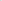 I.3. Működési és felhalmozási bevételek A Magyarország helyi önkormányzatairól szóló 2011. évi CLXXXIX. törvény (a továbbiakban: Mötv.) 111. § (4) bekezdése alapján a költségvetési rendeletben 2013. évtől működési hiány nem tervezhető. A rendelkezés betartása érdekében a 2022. évről áthúzódó feladatokra a 2023. évi költségvetésben a 2022. évi költségvetési maradvány biztosít fedezetet.A közfeladatok ellátása során nyújtott szolgáltatások értékesítése jogcímen önkormányzatunknál jellemzően az étkezési térítési díjbevétellel számolhatunk az étkezési térítési díjak megállapításáról és beszedéséről szóló 22/2014. (XII.22.) önkormányzati rendeletben meghatározott díjtételekkel. A díjak emelésére 2022. augusztus hónapban volt lehetőség, azonban a drasztikusan megemelkedett rezsiköltségek és alapanyagárak szükségessé teszik a díjak ismételt felülvizsgálatát, és szükség esetén azok ismételt emelését 2023. évben. A gyermekorvosi alapellátással összefüggésben bevételi oldalon új elem a NEAK finanszírozás, aminek egy része indikátor alapú, másik része pedig bér-, és rezsi támogatás, így ennek pontos összege jelenleg nem határozható meg.A működési bevételek közé tartoznak az önkormányzati vagyon hasznosításából származó, úgynevezett tulajdonosi bevételek: a lakás és nem lakáscélú helyiségek bérleti díja, /Itt kell tervezni az önkormányzati tulajdonú lakások bérleti díjbevételeivel, valamint az egyes intézmények esetében a nem lakás célú helyiségek (a Telki Zöldmanó Óvoda, Kodolányi János Közösségi Ház és Könyvtár) bérleti szerződés útján történő hasznosításából származó bevételeket is. /Ezen felül számolni lehet még a szolgáltatások ellenértékeivel, mint pl.:Közterületfoglalási díjHirdetési díjkönyvtári szolgáltatás díjarendezvények bevételeia közvetített szolgáltatások ellenértékeTovábbszámlázott díjak (Érdi Tankerület)a tulajdonosi bevételek,a szennyvíz üzemeltetéssel kapcsolatos bérleti díj (használati díj 41.250. eFt/év) amely a GFT bevétele, és csak szennyvízzel kapcsolatos felújítási, beruházási munkákra fordíthatóműködési célú ÁFA bevételek. kiszámlázott szolgáltatások után felszámolt ÁFAA Kodolányi János Közösségi Ház kulturális célú helyiségek bérleti díjai, az önkormányzati tulajdonú sportlétesítmények helyiségeinek bérleti díjai, a közterület használati díjak 2022. augusztus, az önkormányzat tulajdonában álló lakások és nem lakás céljára szolgáló helyiségek bérleti díjai 2022. szeptember hónapban kerültek emelésre.A 2023. évben bevezetett elkülönített könyvelésnek köszönhetően kimutatható, hogy a sportcsarnok működtetése további önkormányzati forráskiegészítést igényel, bevételei elmaradnak a működtetés költségeitől, ezért a bérleti díjak 2024. január 1-jétől történő emelése mindenképp elengedhetetlen.A felhalmozási bevételA Képviselő-testület úgy határozott, hogy az önkormányzati intézményeket érintő energetikai megtakarítást eredményező beruházások finanszírozásának forrásául ingatlant értékesít. 2023. évben egy telek megvásárlására érkezett ajánlat, bruttó 75.000 eFt összegben. A vételár előre láthatólag 2023. évben már nem folyik be, csak 2024-ben. A befolyó bevételből a 2023. évi energetikai beruházásokat figyelembe véve 26.000 eFt-ot általános tartalékra, 33.000 eFt-ot pedig a 2024. évi energetikai fejlesztésekre javaslunk elkülöníteni.II. Kiadások Az Áht. 6. § (5)-(6) bekezdése szerint költségvetési kiadások:  (5) Működési kiadások - és azok kiemelt előirányzatai - azok közgazdasági jellege szerinta) a személyi juttatások, amelyek a foglalkoztatottaknak kifizetett illetményből, munkabérből és más juttatásokból, valamint a nem foglalkoztatott természetes személyeknek juttatott más jövedelmek megfizetéséből származnak,b) a munkaadókat terhelő járulékok és szociális hozzájárulási adó, amelyet a kifizetést teljesítő megfizetni köteles,c) a dologi kiadások, amelyek a készletek és szolgáltatások vásárlása, más befizetési kötelezettségek teljesítése, kamatfizetés és más, a működés során keletkező kiadások teljesítéséből származnak,d) az ellátottak pénzbeli juttatásai, amelyek a társadalombiztosítási ellátásokból, családi támogatásokból és a természetes személyeknek betegséggel, lakhatással vagy más okból megfizetett ellátási típusú kifizetésekből származnak,e) az egyéb működési célú kiadások, amelyek a nemzetközi kötelezettségek teljesítéséből, az államháztartáson belülre vagy kívülre működési célból adott támogatásokból és más ellenérték nélküli kifizetésekből, valamint a más kiemelt előirányzaton nem szerepeltethető működési jellegű kiadásokból származnak.(6) Felhalmozási kiadások - és azok kiemelt előirányzatai - azok közgazdasági jellege szerinta) *  a beruházások, amelyek az ingatlanok, tárgyi eszközök és más tartósan használt eszközök megszerzéséből, részesedések és befektetési jegyek megszerzéséhez vagy növeléséhez kapcsolódó kiadások teljesítéséből származnak,b) a felújítások, amelyek a tartósan használt eszközök felújításának kiadásaiból származnak,c) az egyéb felhalmozási célú kiadások, amelyek az államháztartáson belülre vagy kívülre felhalmozási célból adott támogatásokból és más ellenérték nélküli kifizetésekből származnak.Kiadások tervezéseCiklusprogramban megfogalmazott célok végrehajtása folyamatosan történik. Az elmúlt években a fejlesztések jelentős része már megvalósult.Otthonunk Telki ProgramMegvalósítandó vagy még folyamatban lévő feladatok: Az elért eredmények, meglévő értékeinek megőrzése, fontolva haladás, egyensúly.Kiegyensúlyozott gazdálkodás, pénzügyi stabilitás, takarékosság.A közszolgáltatások biztonságos és jó színvonalú fenntartása.Pályázati, önkormányzati és egyéb források bevonásával burkolt utak építése.Az oktatási és nevelési intézmények további fejlesztése.1000 fa környezetvédő program.Szolgálati lakás program.Szociális ellátórendszer fenntartása.Civil szervezetekkel, kisközösségekkel, egyházakkal való együttműködés.Kamerarendszer fejlesztése.Vállalkozástámogatási program.Temetőfejlesztés.Ápolni a testvértelepülési kapcsolatokat.Együttműködés a térség településeivel.A vállalt, de még nem teljesített pontok realitásának, megvalósíthatóságának a felülvizsgálata a megváltozott körülmények ismeretében indokolt. A 2024. évi költségvetésre ható egyéb tényezők  A minimálbér összegét – 2023.december 1-jétől – 266.800 Ft, a garantál bérminimumét pedig 326.000 Ft-ban határozták meg. A minimálbér 15%-os, a garantált bérminimum pedig 10%-os emelkedést jelent a 2023. január 1—jeihez képest.Az óvodapedagógusoknál külön előterjesztésben teszünk javaslatot a fenntartói pótlék 2024. évi összegére. .Láthatjuk, hogy évek óta igen nehéz óvodapedagógust találni, folyamatos a munkaerőhiány ezen a területen, a fenntartói pótlék mint többletjuttatás, vonzóbbá teheti a munkavállalók számára településünket.A 682/2021. (XII. 6.) Korm. rendelet alapján a kulturális ágazatot érintő bérfejlesztés keretében a 2022. január 1-jétől beépülő jelleggel 20%-os béremelésben részesültek a kulturális intézményünkben foglalkoztatott munkavállalók, amelynek ellentételezésére 2023. évben Települési önkormányzatok kulturális feladatainak bérjellegű támogatása címen kiegészítő támogatásban részesült az önkormányzat. 2024. év tekintetében még nem rendelkezünk információval, de valószínűsíthető a 2023. évihez hasonló finanszírozás. A közszolgálati tisztviselőkről szóló 2011. évi CXCIX. törvény 132. §-a szerinti illetményalap a 2023. évben is- immár 2007 óta változatlan marad, 38.650 Ft. A helyi önkormányzat Képviselő-testülete rendeletében 2024. évben is – az önkormányzat saját forrásai terhére – a köztisztviselők vonatkozásában a 38.650 Ft-nál magasabb összegben is megállapíthatja az illetményalapot azzal, hogy az nem haladhatja meg a KSH által hivatalosan közzétett, a tárgyévet megelőző évre vonatkozó nemzetgazdasági havi átlagos bruttó kereset tízszeresét. Az illetményalapunk jelenleg 66.000 Ft, amelynek 72.000 Ft-ra történő (9%-os) emelésére teszünk javaslatot 2024. évre vonatkozóan.A költségvetési szervek által foglalkoztatottak éves cafeteria-juttatás kerete 2024. évben nem haladhatja meg a nettó 400 000 Ft-ot, azonban a Közszolgálati tisztségviselőkről szóló 2011. évi CXCIX. tv. 151.§ (1) alapján a köztisztviselők részére nyújtott cafeteria közterhekkel növelt összege nem lehet kevesebb az illetményalap ötszörösénél. A polgármestert a köztisztviselőkkel azonos mértékű cafetéria juttatás illeti meg. A közalkalmazottak esetében a jogszabály nem ír elő minimum összeget.A Képviselő-testület hivatalánál foglalkoztatott köztisztviselő részére bankszámla-hozzájárulás a helyi önkormányzat Képviselő-testületének rendeletében meghatározott módon és mértékben nyújtható.Az energiaárak a 2023. első félévéhez képest jóval kedvezőbbek, a szolgáltató már közzétette a fix áras energia díjakat. A meglehetősen magas infláció következtében a szolgáltatási díjak esetében 15-20% díjemeléssel kell számolni.II.1. Működési kiadások II.1.1. Személyi juttatások és munkaadókat terhelő járulékok A személyi juttatásokat a költségvetési szerveknél a törvényben/törvény felhatalmazása alapján helyi rendeletben meghatározott illetményalap, a bértábla, a kinevezési okiratok, a munkaszerződések, soros előrelépés, a nyugdíjba vonulók felmentési idejére fizetendő helyettesítési díj figyelembevételével szükséges megtervezni.  A jubileumi jutalom tervezése a közalkalmazottak jogállásáról szóló 1992. évi XXXIII. törvény 78. § (l)-(2) bekezdése és a közszolgálati tisztviselőkről szóló 2011. évi CXCIX. törvény 150. § (l)-(2) bekezdése alapján történik.Foglalkoztatáspolitikai célok Az Önkormányzat és intézményeinek 2024. évi költségvetési rendeletében javasolt létszámok a következők: Személyi juttatásokkal kapcsolatos tervezési alapelvek: A személyi juttatásokat a jogszabályban meghatározott mértékű illetményalappal a bértábla, a kinevezési okiratok, munkaszerződések, és az évközi kötelező teljesítményértékelés adatainak figyelembevételével kell megtervezni.A soros előrelépést valamennyi intézménynél tervezni kell.A számítások során a várható minimálbér és a garantált bérminimumra emelés hatásával számolni kell.A pedagógusok új életpályájáról szóló 2023. évi LII. törvény (a továbbiakban: Púétv.) 98. § (1)-(4) bekezdése az alábbiak szerint rendelkezik a pedagógusok, illetve a pedagógus szakképesítéssel vagy szakképzettséggel rendelkező nevelő-oktató munkát közvetlenül segítő munkakörben foglalkoztatottak illetményével kapcsolatban:98. § (1) A munkáltató a pedagógus, valamint a pedagógus szakképesítéssel vagy szakképzettséggel rendelkező nevelő-oktató munkát közvetlenül segítő munkakörben foglalkoztatott havi illetményét a 97. § (1) bekezdése szerinti fokozata alapján az a) pontban foglalt összegben vagy a b)–e) pontok szerinti illetménysávokon belül állapítja meg. A havi illetmény összege a) Gyakornok esetén: a Kormány által rendeletben megállapított összeg, b) Pedagógus I. esetén 410.000 Ft-tól 1.065.000 Ft-ig terjedhet, c) Pedagógus II. esetén 430.000 Ft-tól 1.135.000 Ft-ig terjedhet, d) Mesterpedagógus esetén 520.000 Ft-tól 1.365.000 Ft-ig terjedhet, e) Kutatótanár esetén 640.000 Ft-tól 1.470.000 Ft-ig terjedhet. (2) A munkáltatói jogkör gyakorlója az (1) bekezdésben meghatározott keretek között az alábbi szempontok mérlegelése alapján állapítja meg a havi illetményt: a) a szakmai gyakorlati idő mértéke, b) a munkakör ellátásához a besorolás alapjául szolgáló iskolai végzettség, szakképesítés, szakképzettség melletti, a kinevezésében feltüntetett további, munkakörében hasznosítható szakképesítés, szakképzettség idegennyelv-ismeret megléte, c) a munkaköri feladatokon túl önkéntesen vállalt többletfeladatok, ideértve, ha a köznevelési foglalkoztatotti jogviszonyban állót több köznevelési intézményben vagy több feladatellátási helyen foglalkoztatják, d) munkakörében végzett tevékenységéhez kapcsolódó, a fenntartó vagy a köznevelésért felelős miniszter által adott elismerés megléte, e) a felelős gazdálkodás eredményeképp a munkáltató rendelkezésre álló forrás összege, f) a pedagógus által tanított tantárgyak száma, g) a pedagógus munkakör munkaerőpiaci szempontból történő betölthetőségének lehetősége.(3) A munkáltató minden évben köteles a köznevelésért felelős miniszter rendeletében meghatározott szabályok szerint értékelni a pedagógus és a pedagógus szakképesítéssel vagy szakképzettséggel rendelkező nevelő-oktató munkát közvetlenül segítő munkakörben foglalkoztatott teljesítményét. Gyakornok esetén a teljesítményértékelést nem kell lefolytatni. A teljesítményértékelést írásba kell foglalni. A munkáltató a teljesítményértékelés eredményének figyelembevételével a pedagógus havi illetményét az (1) bekezdésben meghatározott illetménysáv keretein belül a 43. §-nak megfelelően határozhatja meg. Ha az illetménysáv alsó és felső határa e törvény felhatalmazása alapján kormányrendeletben került meghatározásra, akkor a munkáltató a teljesítményértékelés eredményének figyelembevételével a pedagógus havi illetményét – a kormányrendeletben meghatározott illetménysáv alsó határára tekintet nélkül – az (1) bekezdésben meghatározott illetménysáv keretein belül a 43. §-nak megfelelően határozhatja meg.(4) Ha a pedagógust, valamint a pedagógus szakképesítéssel vagy szakképzettséggel rendelkező nevelő-oktató munkát közvetlenül segítő munkakörben foglalkoztatottat a naptári év első napján magasabb fokozatba kell sorolni, erre tekintettel a havi illetményét emelni kell legalább a következő fokozathoz tartozó illetménysáv alsó határát képező összegig.A Púétv. 132 § (4) bekezdése lapján a pedagógus szakképzettséggel nem rendelkező nevelő-oktató munkát segítő munkakörben foglalkoztatott köznevelési dolgozó havi munkabére nem lehet kevesebb, mint a kötelező legkisebb munkabér vagy garantált bérminimum százhét százaléka. A költségvetési törvény a garantált bérminimum száztíz százaléka erejéig biztosítja a fedezetet az illetmény, munkabér 132. § (4) bekezdésében meghatározott mértéket meghaladó, munkáltatói mérlegelésen alapuló emelésére.A pedagógusok új életpályájáról szóló 2023. évi LII. törvény végrehajtásáról szóló 401/2023. (VIII. 30.) Korm. rendelet 88. § (1)-(2) bekezdése határozza meg a Gyakornok fokozathoz, valamint a Púétv. 98. § (1) bekezdése szerinti köznevelési foglalkoztatott havi illetményének minimális összegét:88.§ (1) A Gyakornok fokozathoz tartozó havi illetmény összege a 2024. évben 440 000 forint. (2) A Púétv. 98. § (1) bekezdése szerinti köznevelési foglalkoztatott havi illetménye – a Púétv. 98. § (3) bekezdésében foglalt eset kivételével – nem lehet kevesebb, mint az (1) bekezdés szerinti összeg.A jogszabályok alapján történő személyi juttatás többlet finanszírozását az Önkormányzat részben az óvodapedagógusok bértámogatásából, részben az általános működési támogatásból finanszírozza az intézmények részére. A várható pedagógus béremelésre a kiegészítő állami támogatások fajlagos összegeit már közzétették. Jelen előterjesztésben be is mutatjuk, hogy milyen összegű többletforrást jelent ez az önkormányzatnak.A kulturális ágazatban közfeladatot ellátók számára 2022. évben biztosított 20%-os béremelés 2023. évben beépült, a többletkiadás fedezetére a 2023. évihez hasonlóan 2024. évben is a Települési önkormányzatok kulturális feladatainak bérjellegű támogatása címen kiegészítő támogatás várható, az önkormányzatokat megillető, szervezetenként megállapított támogatás éves összegét a kultúráért felelős miniszter 2023. december 20-áig állapítja meg. A jubileumi jutalom tervezése a közszolgálati tisztviselőkről szóló 2011. évi CXCIX. törvény 150. § (1) bekezdése alapján történik. 2024. évben a Telki Polgármesteri Hivatalnál 1 fő köztisztviselő 25 éves, 2 fő pedig 30 éves jubileumi jutalomra lesz jogosult.A Púétv. 105. § alapján a köznevelési intézményben foglalkoztatottak már nem jubileumi jutalomra, hanem köznevelési foglalkoztatotti jutalomra lesznek jogosultak. Köznevelési foglalkoztatotti jutalom jár a huszonöt-, harminc- és negyvenévi szakmai gyakorlattal rendelkező köznevelési foglalkoztatotti jogviszonyban állónak. Változik ezáltal a jogosultságot megalapozó szolgálati idő számítása is, így a Telki Zöldmanó Óvodánál foglalkoztatott dolgozók szolgálati idejének újraszámítása még folyamatban van.A béren kívüli juttatásoknál 2023. évben bruttó 330.000 Ft -os összeg volt tervezve, ami az illetményalap 2024. évi emelése esetén 2024. évben bruttó 360.000 Ft-ra emelkedne.A fizetési számlához kapcsolódóan költségvetési törvény a kormánytisztviselők részére havonta adható bankszámla-hozzájárulás mértékét 2024. évben – változatlanul – 1.000 Ft/hó összegben maximalizálja, a Képviselő-testület hivatalánál foglalkoztatott köztisztviselők részére lehetőséget biztosít a Képviselő-testületnek a hozzájárulás módjának és mértékének rendeletben történő szabályozására. A közalkalmazottak esetében a jogszabály nem tartalmaz a kormánytisztviselőktől eltérő rendelkezést.A személyi juttatásokon belül a munkába járással kapcsolatos utazási költségtérítés tervezésénél a munkába járással kapcsolatos utazási költségtérítésről szóló 39/2010. (II. 26.) Korm. rendelet alkalmazása szükséges. A rendelet alapján járó a munkába járással kapcsolatos utazási és hazautazási költségtérítés tervezhető.  A tervezésnél figyelembe kell venni a kötelező továbbképzések költségét. Helyettesítési díj tervezése a gyermekek után járó pótszabadságok és a kötelező továbbképzés napjaira. Betegszabadság miatti helyettesítési díj tervezése a tapasztalati adatok alapján történik.Az engedélyezett létszámot a Képviselő-testület a koncepcióban elfogadottak alapján a jövő évi költségvetési rendeletben határozza meg. A képviselői tiszteletdíjakat az önkormányzati képviselőnek és a Képviselő-testület bizottságának nem képviselő tagjának járó tiszteletdíjról szóló 25/2010. (X.13.) önkormányzati rendeletben meghatározott összeggel szükséges a költségvetésbe beépíteni. A Képviselő-testület határozatával jutalmat állapíthat meg a polgármesternek meghatározott időszakban végzett munkája értékelése alapján. A jutalom évi mértéke nem haladhatja meg a polgármestert megillető illetmény vagy tiszteletdíj hathavi összegét. A polgármesteri jutalom összegét a 2024. évi rendelkezéseknek megfelelően szükséges tervezni.A gyermekorvosi alapellátással összefüggésben 2024. évben többletfeladat, így többletköltség lesz az asszisztens személyi juttatásainak és az azt terhelő járulékoknak a NEAK finanszírozás által nem fedezett része, mivel jelen helyzetben az asszisztens az önkormányzat alkalmazásában áll.II.1.2. Dologi kiadások és egyéb folyó kiadások A dologi kiadások a készletek és szolgáltatások vásárlása, más befizetési kötelezettségek teljesítése, kamatfizetés és más, a működés során keletkező kiadások teljesítéséből származnak. A dologi és egyéb folyó kiadások tervezésével kapcsolatos tervezési alapelvek: A dologi kiadások tervezésénél az ésszerű takarékosság követelményének érvényesítése mellett kell tervezni.Az intézmények dologi és egyéb folyó kiadásainak keretösszegét a 2023. évi teljesítés adatok, a szerződéses kötelezettségek, illetve a várható infláció figyelembevételével állapítjuk meg.  A költségvetési szerv dologi kiadásainak jelentős hányadát az épületek, építmények fenntartással kapcsolatos közüzemi szolgáltatások igénybevétele teszi ki, elsődlegesen és minden más kiadást megelőzően meg kell tervezni ezek fedezetét. Takarékos gazdálkodásra kell törekedni, amellett nem lesz szükség bezárásra, maximum a működés időszakos felfüggesztéséről kell döntést hozni.A 2023. első féléves árakhoz képest jelentős mértékben csökkentek a közüzemi költségek árai, így a 2023. évre tervezett közüzemi költségeken a takarékossági intézkedéseknek, valamint az árak második féléves csökkenésének köszönhetően nagy mértékű megtakarítás várható. Az energiaköltségek tervezése a 2023. évi fogyasztási adatok figyelembevételével, a közzétett árak alapján történik Fix ár földgáz esetén: 9,98 Ft/MJ – 21,215 Ft/MJ, villamos energia esetén: az általános, üzleti célra vásárolt: 76,24 Ft/kWh – 79,00 Ft/kWh, a közvilágítási célra vásárolt: 65,70 Ft/kWh. A földgáz szolgáltatási szerződés 2025. október 1-ig, a villamosenergia pedig 2025.december 31-ig szól.Az egyes szolgáltatások esetében számítani lehet a szolgáltatási díjak emelésével. Már érkeztek tájékoztatások a jövő évi áremelésekkel kapcsolatban a szerződéses partnerektől, amelyek 15-20% mértékig tartalmaznak áremelést.Jelentős többletköltséggel kell számolnunk a gyermekorvosi alapellátás biztosításával kapcsolatban mindaddig, amíg önkormányzati feladatellátásban történik a gyermekorvosi alapellátás biztosítása.Az ellátottak pénzbeli juttatásai jogcímen tervezett kiadásokat - települési támogatásokat a szociális rendelet alapján a Szociális Bizottság döntései alapján kell tervezni.II.1.3. Működési célú pénzeszköz átadások Az államháztartáson belülre (pl. társulási tagdíjak), illetve az államháztartáson kívülre (pl. civil szervezetek, alapítványok) nyújtott működési támogatások tervezésénél a bázis év teljesítési adatai az irányadók a következők figyelembevételével.Az orvosi ügyelet ellátására a Budakörnyéki Önkormányzati Társulás 2024. 02. 29-ig szerződött a jelenlegi szolgáltatóval, amelynek költségét a 2 hónara 1.141 eFt-ban prognosztizálta a Társulás. A rendelkezésre álló információk szerint Pest vármegye 2024. februártól csatlakozik az új ügyeleti rendszerhez.Továbbra is kiemelt feladat a civil és nonprofit szervezetekkel való jó együttműködés. Az önkormányzati támogatás feltételeinek megfelelően működő, bejegyzett, az évenkénti elszámolási kötelezettséget teljesítő egyesületek, szervezetek éves működését, fejlesztések megvalósításához az önkormányzat saját forrásból támogatást biztosít.  A civil szervezetekről szóló 9/2017.(IV.04.) önkormányzati rendelet alapján minden évben pályázat alapján az Önkormányzat támogatást biztosít az államháztartáson kívüli szervezetek, civil szervezetek, helyi önszerveződő közösségek, egyházak és a magánszemélyek számára azonos feltételek mellett. 2024. évben a támogatásokat a 2023. évi mértékben javasoljuk biztosítani. A Környezetvédelmi Alapba befolyó összeget javasoljuk a község zöldterület kezelési feladatainak forrásaként felhasználni.II. 2. Felhalmozási kiadások A 2024. évi tervezés során figyelembe kell venni a folyamatban lévő beruházásokat, a korábbi Képviselő-testületi döntéseken alapuló elkötelezettségeket. A felhalmozási kiadásoknál a 2023. évről áthúzódó és kötelezettségvállalással terhelt, folyamatban lévő fejlesztéseket be kell tervezni, valamint figyelembe kell venni az előző évről áthúzódó meg nem valósult célokat is.2024. évben is fontos feladat a pályázati lehetőségek figyelemmel kísérése, és a pályázatok keretén belül támogatott fejlesztéseknek kell előnyt biztosítani a felhalmozási kiadásokon belül. Újabb beruházások előtt a beruházás további fenntartási költségét, egyéb többéves kihatású kötelezettségek költségvetési kihatását is vizsgálni kell. A 2024. évben elsődleges prioritást kell, hogy élvezzen a folyamatban lévő beruházások befejezése, valamint a pozitív elbírálásban részesült pályázataink megvalósítása. Fontos feladat az önkormányzati intézmények energetikai fejlesztésének folytatása a főépítész által felállított prioritásokkalA felhalmozási feladatok és felújítási célok tervezésénél: a 2023. évben megkezdett feladatok forrásigényét is szükséges biztosítani  a 2024. évi új felhalmozási kiadások tekintetében pedig az önkormányzati vagyon állagmegóvását biztosító felújítások, valamint a korszerűtlen önkormányzati intézményi épületek energetikai korszerűsítése minden esetben előnyt élveznek. Az önkormányzat új beruházásokat pályázati forrásokból csak önerő biztosítása nélkül, vagy külön képviselő-testület döntés alapján a forrás megjelölése mellett indíthat. A pályázatok előkészítésére és megvalósítására elkülönített céltartalék tervezése szükséges. A céltartalék fedezetet biztosít a benyújtandó, illetve nyertes pályázatokhoz szükséges önerő forrására.Az önkormányzati utak állapotát figyelembe véve, azok teljes körű felújítására, karbantartására a feladatfinanszírozás összege nem elegendő, az uniós és hazai pályázati forrásokat folyamatosan kutatni kell. Összegzésként elmondható, hogy az önkormányzatnak a jövőben is célja, a működőképességét megőrizze, biztosítsa az eddigi szolgáltatások színvonalának megőrzését, valamint a fejlesztési lehetőségek ésszerű, szükségletekhez igazodó kihasználását.Továbbra is fontos a reális szükségletek felmérése, az önkormányzati célok, elképzelések megvalósíthatóságának objektív értékelése, az önkormányzati fenntartású intézmények folyamatos működését, gazdálkodásának stabilitását biztosító intézkedések megtétele.Követelményként fogalmazódik meg a működési bevételek és a működési kiadások, valamint a felhalmozási bevételek és a felhalmozási kiadások költségvetési egyensúlyának biztosítása. A 2024. évi költségvetés tervezésénél továbbra is alapkövetelmény a működési hiány nélküli, körültekintő, óvatos, a kötelező feladatokat előtérbe helyező költségvetési gazdálkodás. 2024-ben önkormányzati választások lesznek, így különös hangsúlyt kell arra fektetni, hogy az új képviselő-testület is megalapozott költségvetéssel tudjon működni az év utolsó negyedévében is.Telki, 2023.december 1.	Deltai Károly	polgármesterHatározati javaslatTelki Község Önkormányzat Képviselő-testülete/2022. (XII.19.) Önkormányzati HatározataTelki Község Önkormányzatának 2024. évi költségvetési koncepciójaTelki Község Önkormányzat Képviselő-testülete a 2024. évi költségvetési koncepciót az előterjesztésben foglaltak szerint elfogadja.Határidő: 	2024. költségvetési rendelet-tervezet benyújtásaFelelős:             Polgármester, jegyzőFőváros, megyei jogú város, 40 000 fő lakosságszám feletti város 425 000 Ft/km 10 001 - 40 000 fő lakosságszám közötti település 411 000Ft/km 10 001 fő lakosságszám alatti település 335 000 Ft/km Megyei jogú város, 40 000 fő lakosságszám feletti város 85 forint/m210 001 - 40 000 fő lakosságszám közötti település 115 forint/m210 001 fő lakosságszám alatti település 85 forint/m2Főváros, fővárosi kerületek, megyei jogú város, 40 000 fő lakosságszám feletti város 485.000 Ft/km 10 001-40 000 fő lakosságszám közötti település 311.000 Ft/km 10 001 fő lakosságszám alatti település 245.000 Ft/km ABCD1Önkormányzat/lakosságszám kategóriaTámogatás összege főállású polgármester esetén (forint)Támogatás összege társadalmi megbízatású polgármester esetén (forint)2önkormányzat 500 főig3 443 1551 721 5783önkormányzat 501-1 500 fő3 915 6531 957 8274önkormányzat 1 501-2 000 fő3 374 5421 687 2715önkormányzat 2 001-5 000 fő3 610 0111 805 0062023.év2024.év2024. évi kiegészítő tám.Helyi önkormányzatok működésének általános támogatása (B111)116.842.996122.629.846Önkormányzati hivatal működésének támogatása   70.430.64076.440.0004.280.640     Zöldterület gazdálkodással kapcsolatos feladatok támogatása6.793.8006.793.800     Közvilágitás fenntartásának támogatása14.539.00014.539.000     Köztemető fenntartásának támogatása371.195100.000     Közutak fenntartásának támogatása8.288.3508.325.835 Egyéb önkormányzati feladatok támogatása12.810.00012.821.200Polgármesteri illetményhez és költségtérítéshez nyújtott támogatás3.610.0113.610.011Szolidaritási hozzájárulás ( kiadás)- 8 357 882- 13.702.446Települési önkormányzatok egyes köznevelési feladatainak támogatása (B112)137 880 460151.439.486Óvodapedagógusok, és az óvodapedagógusok nevelő munkáját közvetlenül segítők bértámogatása  118 081 460130.382.58618.864.104Óvodaműködtetési támogatás 19.799.00021.056.9001.075.900Települési önkormányzatok szociális és gyermekjóléti feladatainak támogatása 5.320.0005.152.000Települési önkormányzatok gyermekétkeztetési feladatainak támogatása (B1132)28.164.129 (bértám.) +közp. kerül betöltésre az üz. tám.29.195.460 (bértám.) +közp. kerül betöltésre az üz. tám.2.570.502Települési önkormányzatok kulturális feladatainak támogatása (B114)10.124.47510.133.3272023.12.20-áig kerül megállapításra Önkormányzatok működési támogatásai (=01+…+07) (B11)293.012.060+központi adatbetöltés318.550.119+központi adatbetöltés26.791.146+kulturális bértámogatásTelki Község ÖnkormányzatTelki Község ÖnkormányzatTelki Község Önkormányzatszakfeladat/feladat-ellátási hely munkakör álláshelyek száma/fő választott tisztségviselőpolgármester1 fő választott tisztségviselőalpolgármester1 főválasztott tisztségviselőképviselők4 főválasztott tisztségviselőkülső bizottsági tagok6 főegészségügyi szolgálati jogviszonyban foglalkoztatott munkavállalóasszisztens1 főPolgármesteri HivatalPolgármesteri HivatalPolgármesteri HivatalPolgármesteri Hivatalmunkakörálláshely számaálláshely száma2023.2024.köztisztviselő(Kttv. szerint)jegyző1 fő1 főköztisztviselő(Kttv. szerint)köztisztviselő 12 fő12 főmunkavállaló(Mt.szerinti alkalmazottak)karbantartó1 fő1 főTelki Zöldmanó ÓvodaTelki Zöldmanó ÓvodaTelki Zöldmanó ÓvodaTelki Zöldmanó Óvodafeladat-ellátási hely munkakörálláshely számaálláshely száma2023.2024.közalkalmazott.(Kjt. szerint)óvodavezető1 fő1 főközalkalmazott.(Kjt. szerint)óvodapedagógus16,5 fő16,5 főközalkalmazott.(Kjt. szerint)pedagógiai asszisztens3 fő3 főközalkalmazott.(Kjt. szerint)dajka7 fő7 főközalkalmazott.(Kjt. szerint)óvodatitkár1 fő1 főközalkalmazott.(Kjt. szerint)konyhai kisegítő3 fő3 főKodolányi János Közösségi Ház és Könyvtár Kodolányi János Közösségi Ház és Könyvtár Kodolányi János Közösségi Ház és Könyvtár Kodolányi János Közösségi Ház és Könyvtár feladat-ellátási hely munkakör álláshelyek száma 2023.álláshelyek száma 2024.munkavállalók(Mt. szerinti alkalmazottak)intézményvezető1 fő1 főmunkavállalók(Mt. szerinti alkalmazottak)munkavállaló2 fő2 fő